   INFORMATIONSBEGÄRAN RÖRANDE PERSONUPPGIFTER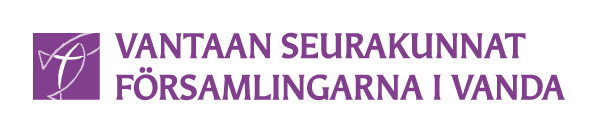    EU:s allmänna dataskyddsförordning (EU 2016/679)Den registrerades rättigheterDen registrerade har rätt attbegära att den personuppgiftsansvarige ska ge åtkomst till de personuppgifter som berör honom eller henne själv samt begära att uppgifterna ska rättas eller utplånas,begära att den personuppgiftsansvarige ska begränsa behandlingen av personuppgifter som berör honom eller henne, och motsätta sig behandlingen och överföringen av uppgifter från ett system till ett annat,när som helst återkalla sitt samtycke till den del behandlingen av personuppgifter grundar sig på den registrerades samtycke, vilket dock inte påverkar lagenligheten av den behandling av personuppgifter som skett på basis av samtycket innan det återkallades, samtanföra besvär över behandlingen av personuppgifter hos den nationella tillsynsmyndigheten, om den registrerade anser att EU:s allmänna dataskyddsförordning har överträtts vid behandlingen av personuppgifter. Utövningen av denna rätt begränsar inte rätten till ändringssökande enligt kyrkolagen (1054/1994). Den personuppgiftsansvariges (församlingens) namnPersonregistrets namn(om det är känt) Granskning av personuppgifter  Jag vill granska mina uppgifter i församlingens personregister  Jag vill granska mina uppgifter från perioden   ______________– ______________Rättelse av personuppgifter Jag anhåller om att ofullständiga och/eller felaktiga uppgifter om mig ska rättas (ange vilka uppgifter, hur de ska rättas och på vilken grund, artikel 16 i EU:s dataskyddsförordning)Radering av personuppgifter (gäller inte ev.-luth. kyrkans medlemsregister)  Jag anhåller om att uppgifter om mig ska raderas (ange vilka uppgifter, varifrån de ska raderas och på vilken grund, artikel 17 i EU:s dataskyddsförordning)Begränsning av behandlingen av personuppgifter Jag anhåller om att behandlingen av uppgifter om mig ska begränsas (ange vilka uppgifter, hur behandlingen ska begränsas och på vilken grund, artikel 18 i EU:s dataskyddsförordning)  Den registrerades övriga rättigheter  Invändning mot behandling av personuppgifter (ska specificeras närmare)  Överföring av uppgifter från ett system till ett annat (ska specificeras närmare)  Återkallande av samtycke (ska specificeras närmare) Tilläggsuppgifter  Jag har deltagit i ett läger Jag har bokat ett dop/en vigsel/någon annan förrättning Jag har besökt kundmottagningen för familjeärenden/diakoni/annat Jag är kontaktperson i fråga om ett gravskötselavtal Jag har sökt jobb i församlingen eller i den kyrkliga samfälligheten Jag deltar i frivilligarbete Jag är hyresgäst hos församlingen eller den kyrkliga samfälligheten Jag är förtroendevald i församlingen eller i den kyrkliga samfälligheten Övriga tilläggsuppgifter: Framställare av begäranNamn Framställare av begäranPersonbeteckning Framställare av begäranAdress Framställare av begäranÖvriga kontaktuppgifter Datum och underskriftPlats och tid Datum och underskriftUnderskrift av den som framställer begäran Verifiering av identiteten (församlingen fyller i) Identiteten har verifierats Den anställdas namn samt datum    ________________________________________________Mottagare av informationsbegäran Den anställdas namn samt datumBehandling av informationsbegäran (åtgärder) Den anställdas namn samt datum Uppgifterna har expedieratsDen anställdas namn samt datum 